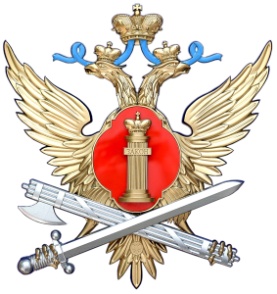 Осуществляется набор для поступления на обучение в образовательные учреждения ФСИН России высшего профессионального образования по очной форме обучения – срок обучения 5 лет. Обучение бесплатное, курсанты обеспечены жильем, форменным обмундированием, питанием, денежным довольствием.«Академия права и управления ФСИН России»    Владимирский юридический институт      Вологодский институт права и экономики ФСИН России- На юридический факультет                                                                                   ФСИН России                                              На юридический факультет:(программы бакалавриата и программы специалитета):                 - Правоохранительная деятельность                           - Правоохранительная деятельностьПравоохранительная деятельность                                                    - Юриспруденция                                                          - ЮриспруденцияЮриспруденция                                                                                                                                                                                                  На психологический факультет:- На экономический факультет                                                                                                                                               - Психология служебной деятельности(программы бакалавриата и программы специалитета):                                                                                                                                На инженерно-экономический факультет:Тыловое обеспечение                                                                                                                                                                 - Технология лесозаготовительных и деревообрабатывающих производствЭкономическая безопасность                                                       Воронежский институт ФСИН РоссииМенеджмент                                                                                                  На юридический факультет:- На психологический факультет                                             - Правоохранительная деятельность(программы специалитета):                                                          - ЮриспруденцияПсихология служебной деятельности                                                   На инженернотехнический факультет:Педагогика и психология девиантного поведения                    - Инфокоммуникационные технологии и системы специальной связи                                                                                                                    - Информационная безопасность телекоммуникационных систем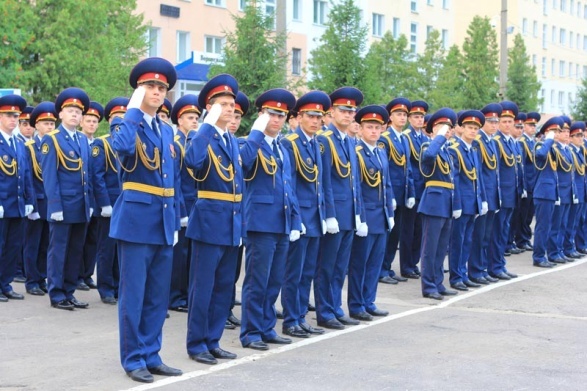 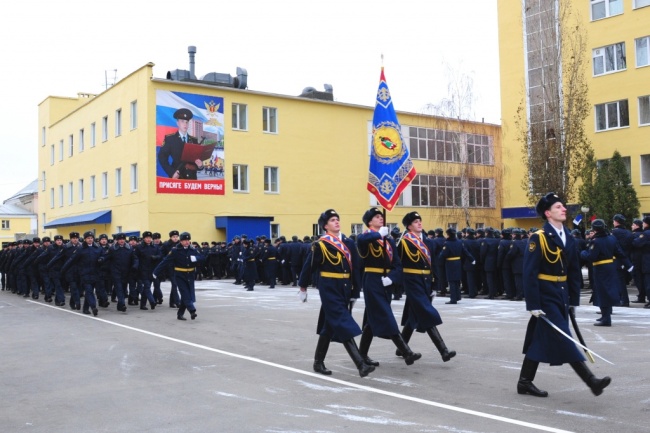 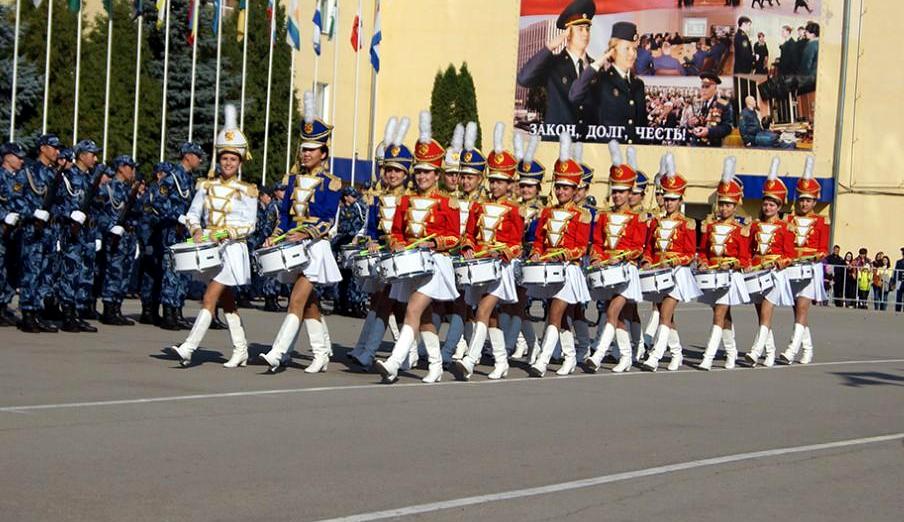 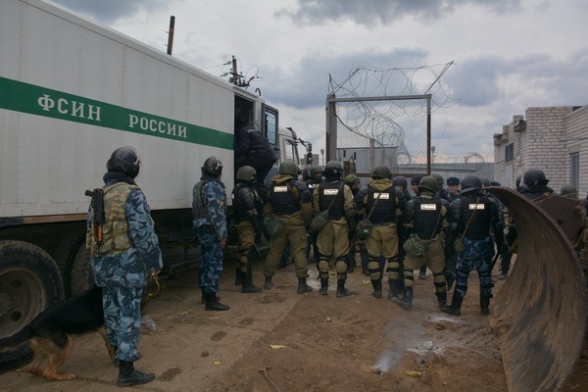 Всем желающим обращаться в филиал по Красногорскому району ФКУ УИИ УФСИН России по Московской областиМосковская область, г. Красногорск, ул. Ткацкой фабрики, д. 188-498-568-70-07